

TomTom met à jour sa cartographie pour intégrer le changement de limitation de vitesse aux Pays-Bas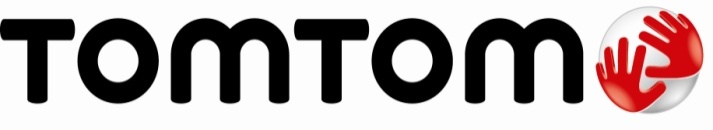 Amsterdam, 9 mars 2020 - TomTom (TOM2), spécialiste des technologies de géolocalisation, annonce la disponibilité d’une mise à jour de sa cartographie intégrant le changement des limitations de vitesse sur les autoroutes néerlandaises, qui passeront de 120 et 130 km/h à 100 km/h en journée. L'administration néerlandaise a décidé en novembre dernier de mettre en place cette mesure afin de réduire les émissions d'azote. Le changement entrera en vigueur entre le 12 et le 16 mars, en fonction de la mise en place de la nouvelle signalisation. Dès l’installation des nouveaux panneaux, la nouvelle limitation de vitesse deviendra officielle, passant à 100 km/h entre 06h00 et 19h00. En dehors de cette plage horaire, la limite de vitesse maximale restera la même qu'auparavant (120 ou 130 km/h).Depuis fin février, les conducteurs utilisant un GPS, une appli de navigation ou un système intégré utilisant la cartographie de TomTom peuvent mettre à jour leur système de navigation pour qu’il reporte les nouvelles limitations de vitesse. À propos TomTom
TomTom est le principal spécialiste indépendant des technologies de localisation, redéfinissant la mobilité grâce à ses cartes et logiciels de navigation, son information trafic et ses services en temps réel d’une extrême précision.Pour réaliser notre vision d'un monde plus sûr, exempt de toutes congestions et émissions, nous créons des technologies innovantes qui font avancer le monde. En apportant notre vaste expérience aux principaux partenaires commerciaux et technologiques du secteur, nous alimentons les véhicules connectés, la mobilité intelligente et la conduite autonome.Basé à Amsterdam avec des bureaux dans 30 pays, TomTom accompagne chaque jour des centaines de millions de personnes à travers le monde qui font confiance à ses technologies. Plus d’informations sur : www.tomtom.comContacts presse :
Square Egg Communications, Sandra Van Hauwaert, sandra@square-egg.be, GSM 0497251816